We look forward to seeing you at the Electrical Wire Processing Technology Expo 2023 featuring IPC SummerCom!   Here are some things to keep in mind to help you prepare for your visit.  Wisconsin CenterAll events will take place at the 400 W Wisconsin Ave, Milwaukee, WI 53203.IPC SummerCom Registration HoursSaturday, May 13       	7 :00 am – 5:00 pm 	Street Level
Sunday, May 14       	7:00 am – 5:00 pm 	Street Level
Monday, May 15      	7:00 am – 5:00 pm 	Street LevelEWPTE/IPC SummerCom Registration Hours Tuesday, May 16	7:00 am – 6:00 pm 	Upper  LevelWednesday, May 17	7:00 am – 6:00 pm 	Upper Level Thursday, May 18	7:00 am – 3:00 pm 	Upper Level IPC SummerCom Committee Meetings		Street LevelEWPTE Professional Development Courses	Mezzanine LevelEWPTE Opening Keynote			Street Level – Ballroom CEWPTE Technical Conference			Mezzanine LevelExhibit Hall HoursWednesday, May 17 	9:00 am – 5:00 pm	Upper LevelThursday, May 18 	9:00 am – 3:00 pm	Upper LevelParking Due to the convention center expansion project, the Wisconsin Center’s main parking lot is not available. As an alternative, the flat lots to the south and west of the building and the Hilton and Hyatt parking ramps are available. Another option to easily parking and to reserve a space ahead of your arrival is to utilize Spot HeroInternet Access: The WCD offers free wireless internet service throughout the facility.    Lost and Found: Show Office, Exhibit Hall D LobbyFood Outlets Concession Stand B: in the exhibit hall will be open on show days.CONFLUX: street level near the main entrance is an option for healthy locally sourced food, and local coffee. Smart Market: in the lobby outside exhibit hall B offers a variety of snacks and beverages.   Taxis, Uber & Lyft Taxis, Uber & Lyft are easily accessible at the Convention Center, major hotels and other downtown locations and attractions.Emergency Situations In the event of a serious emergency (Fire, Police, Medical), call Public Safety at x6165 to report the location, type of emergency, and the condition of the victim in the medical emergencies. The public safety officer answering your call will follow up with the appropriate emergency services agency. In the case of medical emergencies, please stay with the victim until help arrives, and administer first aid to the level of your training and ability.Suitcasing PolicyWHMA/IPC does not permit solicitation from non-exhibiting companies. Any individual observed participating in activities to solicit or sell products to event attendees or exhibitors without having a booth at the event will be asked to leave immediately.  Please report suitcasing activities to IPC Show Management immediately.Code of Conduct: We believe our community should be truly open for everyone. As such, we are committed to providing a friendly, safe, and welcoming environment for all.   And as such, all attendees, exhibitors, sponsors, speakers, instructors, attendees, volunteers, media, show contractors and staff are expected to follow our code of conduct to ensure a positive experience for everyone.Download the Official Show AppDownload the official EWPTE mobile app (available for IOS and Android) to access and manage your schedule through the agenda planner, get the most up-to-date information on the conference, explore the show floor and to stay up to speed with the latest schedule updates to receive important text alerts.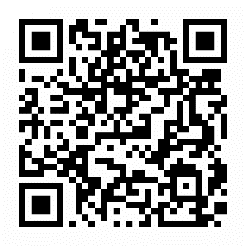 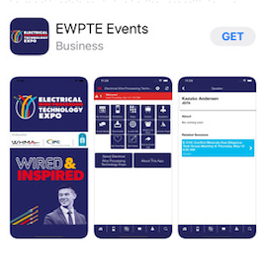 Agenda PlannerGet the most out of your time at EWPTE and IPC SummerCom! Make your show experience more productive and efficient than ever before with the agenda planner!  It’s an easy way to schedule and keep track of your activities at the show.  Update your profile in just a few minutes to see attendee matches to maximize your networking. 
Log in to your personal agenda planner and start adding events, meetings, appointments along with exhibitors and products you want to see, plus much, much more: Export your planner/schedule to your calendar or use the appFind other attendees with similar interests Schedule appointments with other attendees and exhibitorsSave time - use your personalized schedule as your trip reportView EWPTE exhibitors; navigate the floor plan and plan your booth visitsContact exhibitors directly before the showKeynote SessionWednesday, May 17 | 8:00 am-8:45 am | Ballroom CKenneth F. Harris II, Eng.D.Senior Project Engineer | Space Integration and Asset ProtectionFrom starting with NASA at the age of 16 to successfully leading integration of a $10 Billion space telescope, Dr. Kenneth Harris will deliver a captivating 15-year story that explores the engineering complexity behind some of our most ambitious missions to date. In his presentation, "Building the Future," Dr. Harris will share his experience as a wire harness engineer on the James Webb Space Telescope.Networking/Special EventsWednesday, May 178:45 am–9:00 am | Exhibit Hall LobbyRibbon Cutting Ceremony9:00am-10:00 am | Exhibit HallNetworking Morning Refreshment Break | Sponsored by Komax Corporation9:00 am-10:00 am | Exhibit Hall Mimosa Bar 2:00 pm-3:00 pm | Exhibit Hall	Networking Afternoon Refreshment Break5:00 pm-7:00 pm |Exhibit HallAfter Hours VIP Party | Sponsored by Komax Corporation and Schleuniger, Inc.Thursday, May 187:00 am-8:30 am | Exhibit Hall 	Networking Breakfast with Exhibitors 9:00 am-10:00 am | Exhibit Hall	Networking Morning Refreshment Break | Sponsored by Schleuniger, Inc.9:00 am-10:00 am | Exhibit Hall	Bloody Mary Bar | Sponsored by Telsonic Solutions, LLC2:00 pm-3:00 pm | Exhibit Hall	Networking Afternoon Refreshment BreakConnect with WHMA/IPC!  Visit us at booth #1411 to learn how WHMA/IPC standards, education and training, advocacy, and solutions can help you and your company Build Electronics Better.Got Game?Check out the Game Zone in booth #1445 for some friendly competition featuring basketball hoops, air hockey and giant Jenga.  For more information on EWPTE, please visit: https://www.electricalwireshow.com/For more information on IPC SummerCom, please visit: https://www.ipc.org/event/ipc-summercom